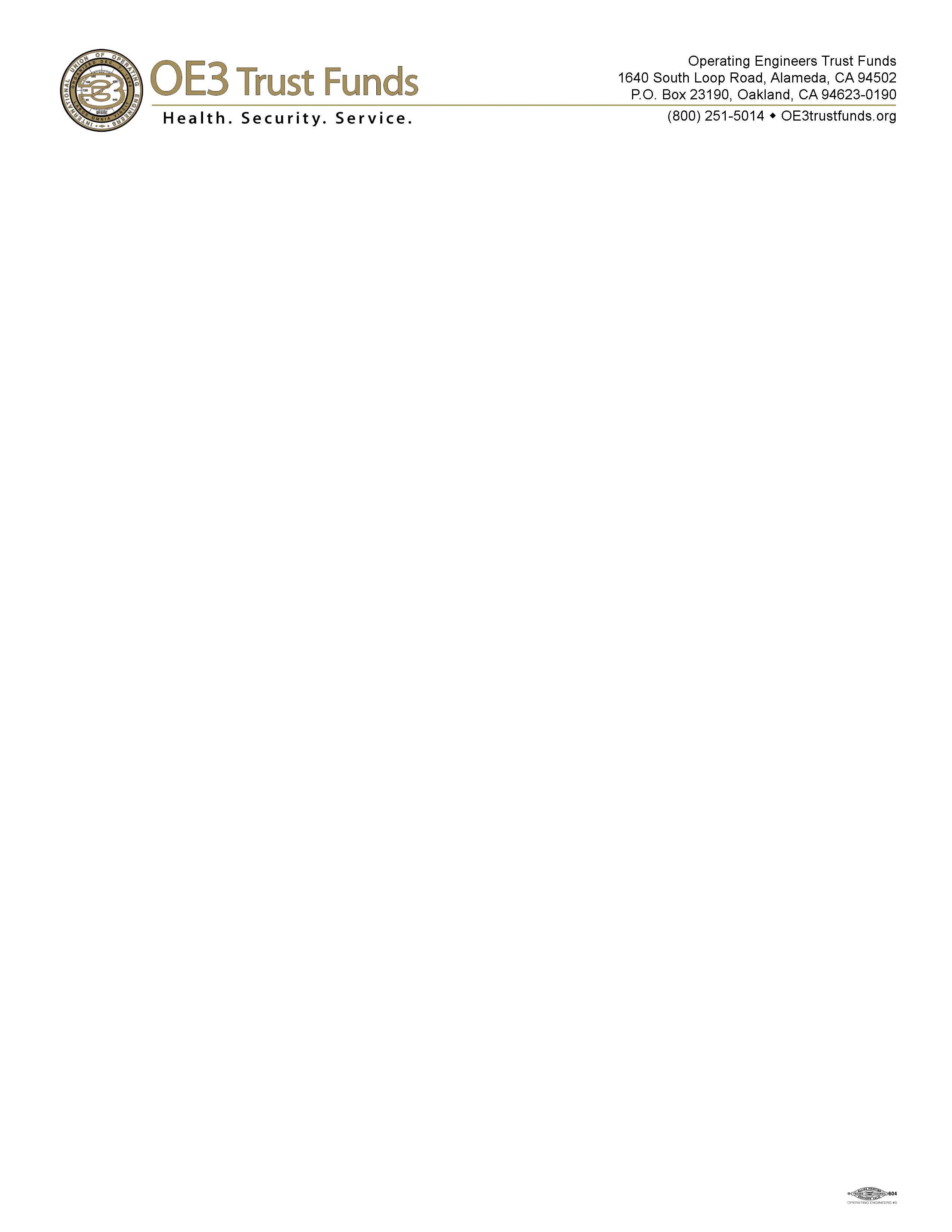 STATE WITHHOLDING ELECTION FORM    Instructions:  Before completing this form, please read the Federal Tax Withholding form, W-4P.Step 1Type or Print Your Full NameType or Print Your Full NameType or Print Your Full NameYour Social Security Number         —	       —Your Social Security Number         —	       —Your Social Security Number         —	       —Step 1Home Address (number and street or rural route)Home Address (number and street or rural route)Home Address (number and street or rural route)Phone Number(      )       —Phone Number(      )       —Phone Number(      )       —Step 1CityCityCityStateStateZip CodeStep 2I am a resident of _________________________.                                           Your stateI am a resident of _________________________.                                           Your stateI am a resident of _________________________.                                           Your stateI am a resident of _________________________.                                           Your stateI am a resident of _________________________.                                           Your stateI am a resident of _________________________.                                           Your stateStep 2Please check only one box:  	I do NOT want state income tax withheld from my monthly pension.  	I do want state income tax withheld from my monthly pension.   	                 If you do want state income tax withheld from your monthly pension, please complete the section below to specify which type of withholding you are requesting.Please check only one box:  	I do NOT want state income tax withheld from my monthly pension.  	I do want state income tax withheld from my monthly pension.   	                 If you do want state income tax withheld from your monthly pension, please complete the section below to specify which type of withholding you are requesting.Please check only one box:  	I do NOT want state income tax withheld from my monthly pension.  	I do want state income tax withheld from my monthly pension.   	                 If you do want state income tax withheld from your monthly pension, please complete the section below to specify which type of withholding you are requesting.Please check only one box:  	I do NOT want state income tax withheld from my monthly pension.  	I do want state income tax withheld from my monthly pension.   	                 If you do want state income tax withheld from your monthly pension, please complete the section below to specify which type of withholding you are requesting.Please check only one box:  	I do NOT want state income tax withheld from my monthly pension.  	I do want state income tax withheld from my monthly pension.   	                 If you do want state income tax withheld from your monthly pension, please complete the section below to specify which type of withholding you are requesting.Please check only one box:  	I do NOT want state income tax withheld from my monthly pension.  	I do want state income tax withheld from my monthly pension.   	                 If you do want state income tax withheld from your monthly pension, please complete the section below to specify which type of withholding you are requesting.Step 2If you have checked the box to withhold taxes above, you can have tax withheld in three ways:The number of exemptions using the State tax chart,a flat dollar amount you specify (whole dollars only),or an amount equal to 10% of the amount of federal taxes being withheld.If you have checked the box to withhold taxes above, you can have tax withheld in three ways:The number of exemptions using the State tax chart,a flat dollar amount you specify (whole dollars only),or an amount equal to 10% of the amount of federal taxes being withheld.If you have checked the box to withhold taxes above, you can have tax withheld in three ways:The number of exemptions using the State tax chart,a flat dollar amount you specify (whole dollars only),or an amount equal to 10% of the amount of federal taxes being withheld.If you have checked the box to withhold taxes above, you can have tax withheld in three ways:The number of exemptions using the State tax chart,a flat dollar amount you specify (whole dollars only),or an amount equal to 10% of the amount of federal taxes being withheld.If you have checked the box to withhold taxes above, you can have tax withheld in three ways:The number of exemptions using the State tax chart,a flat dollar amount you specify (whole dollars only),or an amount equal to 10% of the amount of federal taxes being withheld.If you have checked the box to withhold taxes above, you can have tax withheld in three ways:The number of exemptions using the State tax chart,a flat dollar amount you specify (whole dollars only),or an amount equal to 10% of the amount of federal taxes being withheld.Step 2 (Select only one.) (Select only one.) (Select only one.) (Select only one.) (Select only one.) (Select only one.)Step 2Please complete either A, B or C(Select only one.)Signature RequiredStep 2Please complete either A, B or C(Select only one.)Signature RequiredA   Single   Married   Single   MarriedNumber of Exemptions claimed:                        _______Number of Exemptions claimed:                        _______Step 2Please complete either A, B or C(Select only one.)Signature RequiredBDollar amount to be withheld from each monthly payment (flat amount):Dollar amount to be withheld from each monthly payment (flat amount):     $  ___________     $  ___________CPlease withhold in an amount equal to 10% of the amount of Federal withholding (please see form W-4P)Please withhold in an amount equal to 10% of the amount of Federal withholding (please see form W-4P)Check here toselect option C   ______Check here toselect option C   ______Step 3Sign Here:                                                                                                              Date:Sign Here:                                                                                                              Date:Sign Here:                                                                                                              Date:Sign Here:                                                                                                              Date:Sign Here:                                                                                                              Date:Sign Here:                                                                                                              Date: